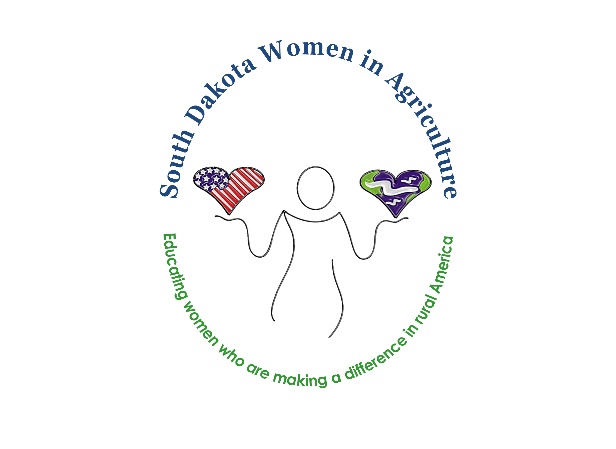 2021 NOMINATION FORMSouth Dakota Women in AgricultureSouth Dakota Ag Woman of the YearSouth Dakota Young Gun of AgYour name: ___________________________________________________________________________Your contact information: ____________________________________________________________________________________________________________________________________________________Who are you nominating? _______________________________________________________________Which award are you nominating her for?  South Dakota Ag Woman of the Year     South Dakota Young-Gun of Ag (25 years old or younger)Tell us more! Nominee’s hometown:__________________________________________________________________Nominee’s family: ______________________________________________________________________How is she involved in agriculture? ________________________________________________________How does she exemplify South Dakota Women in Agriculture? _________________________________________________________________________________________________________________________________________________________________________________________________________________________________________________________________________________________________How is your nominee active in the ag industry at home, in her community, in the state of South Dakota?____________________________________________________________________________________________________________________________________________________________________________________________________________________________________________________________________________________________________________________________________________________How does the nominee advocate for agriculture? ____________________________________________________________________________________________________________________________________________________________________________________________________________________________________________________________________________________________________________Why do you feel this nominee is the perfect candidate for this award? ___________________________________________________________________________________________________________________________________________________________________________________________________________________________________________________________________________________________Please complete and submit this form by September 30, 2021 via email to: SDWIA AWARDS CHAIR- Amy Pravecek : amy.pravecek@zoetis.comEach nominee is scored on advocacy, community and youth involvement, and mediums used to shareinformation and educate about agriculture (i.e. blogs, social media, presentations, etc.). Finalists will beannounced and will earn additional points based on Facebook likes/comments on the SDWIA Facebookpage.